Date of availability - 15.09.2020Day Rate - 300$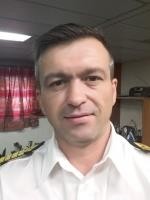 Certificates of competencyMarine training courses / CertificatesEducationLanguagesSea Service recordsDocumentNumberValid untilIssued ByIssued atNoteSeaman's bookAB 59856117.01.2023Harbour Master of IzmailUkraineN/ANational passportKE 01012518.06.2020UkraineUkraineUnlimitedUSA VISA C1/D2019336820000101.12.2029KyivUkraineN/ATravel PassportFL 28819725.01.20285119UkraineN/AOther Seaman's book141952523.09.2023Republic of LiberiaLiberiaSB Republic of LiberiaOther Seaman's bookCY21960214.04.2024Republic of CyprusCyprusSB Republic of CyprusTypeNumberValid untilIssued byIssue atMaster of a ship of 3,000 GT or more00540/2017/0125.01.2022Harbour Master of IzmailUkraineNameNumberValid untilIssued byIssue atARPA (Management level)439918.01.2022Education training complex ADMIRALUkraineHAZMAT1219218.01.2022Education training complex ADMIRALUkraineSHIP SECURITY OFFICER00592/2017/0118.01.2022Harbour Master of IzmailUkraineBASIC SAFETY TRAINING2947118.01.2022Education training complex ADMIRALUkraineFire Prevention And Firefighting2055218.01.2022Education training complex ADMIRALUkraineMEDICAL FIRST AID1651918.01.2022Education training complex ADMIRALUkraineSECURITY AWARENESS TRAINING916818.01.2022Education training complex ADMIRALUkrainePROFICIENCY IN SURVIVAL CRAFT AND RESCUE BOATS OTHER THAN FAST RESCUE BOATS4372118.01.2022Education training complex ADMIRALUkraineMEDICAL CARE430518.01.2022Education training complex ADMIRALUkraineECDIS662318.01.2022Education training complex ADMIRALUkraineBRIDGE Team And Resources Management483218.01.2022Education training complex ADMIRALUkrainePort State Control & Vetting Inspection0081/201518.06.2020Odessa Maritime Training CenterUkraineNameNumberValid untilIssued byIssue atNoteCOC00540/2017/0125.01.2022Harbour Master of IzmailUkraineN/AGMDSS00526/2017/0125.01.2022Harbour Master of IzmailUkraineN/AEndorsement Malta21169925.01.2022MaltaMaltaEndorsement MaltaEndorsement NorwayE11619825.01.2022NorwayNorwayEndorsement NorwayEndorsement Liberia110772325.01.2022LiberiaLiberiaEndorsement LiberiaEducation typeNameQualificationGraduated (Completed)CountryCollegeKhersonJunior specialist of navigation2008UkraineInstituteOdessa Maritime academySpecialist of navigation2016UkraineLanguageLevelEnglishIntermediate#:From - Till:Vessel Name:Flag:DWT:Enginie:KW:GRT:Type of vsl:Position:Company Name:113.04.2017 -25.07.2017DresdenCyprus12747B&W1105637237PCTCMasterSiem Shipping UK Ltd211.09.2017 -05.01.2018VeronaNorway12747B&W1105637237PCTCMasterSiem Shipping UK Ltd310.05.2018 -13.08.2018VeronaNorway12747B&W1105637237PCTCMasterSiem Shipping UK Ltd425.09.2018 -21.02.2019Siem SocratesLiberia12300B&W1422047090PCTCMasterSiem Shipping UK Ltd512.07.2019 -22.11.2019Siem SocratesLiberia12300B&W1422047090PCTCMasterSiem Shipping UK Ltd619.12.2019 -13.03.2020LeevstenMalta11930MAN2x960032887RO-ROMasterSiem Shipping UK Ltd